InvoiceInvoiceInvoiceDate:[Enter Date Here][Enter Date Here]InvoiceInvoiceInvoiceInvoice #: [Invoice Number][Invoice Number]From:From:Bill To:Bill To:Bill To:[Your Company Name][Your Company Name][Client’s Name or Company Name][Client’s Name or Company Name][Client’s Name or Company Name][Address Line 1][Address Line 1][Address Line 1][Address Line 1][Address Line 1][Address Line 2][Address Line 2][Address Line 2][Address Line 2][Address Line 2][City], [State], [Zip Code][City], [State], [Zip Code][City], [State], [Zip Code][City], [State], [Zip Code][City], [State], [Zip Code]DescriptionDescriptionHoursRate/HourRate/HourTotalSubtotal: Subtotal: Tax Rate: 0%Tax: Tax: Payment Terms: Net 30Total Amount Due: Total Amount Due: Total Amount Due: Terms and ConditionsTerms and ConditionsSend Payment To:Send Payment To:Send Payment To:Total payment must be completed within 30 days.Total payment must be completed within 30 days.[Name][Name][Name]Thank you for your business!Thank you for your business![Bank Name][Bank Name][Bank Name]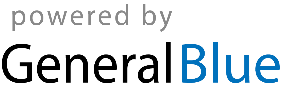 [Bank Account Number][Bank Account Number][Bank Account Number][Other Bank Info][Other Bank Info][Other Bank Info]